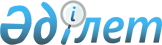 О внесении изменений в решение XI сессии Улытауского районного маслихата от 27 декабря 2021 года № 90 "О бюджете Улытауского района на 2022-2024 годы"Решение Улытауского районного маслихата области Ұлытау от 19 сентября 2022 года № 140
      РЕШИЛ:
      1. Внести в решение XI сессии Улытауского районного маслихата от 27 декабря 2021 года №90 "О бюджете Улытауского района на 2022-2024 годы" (зарегистрировано в Реестре государственной регистрации нормативных правовых актов за №26225), следующие изменения:
      пункт 1 изложить в следующей редакции: 
      "1. Утвердить районный бюджет на 2022-2024 годы согласно приложениям 1, 2 и 3 соответственно, в том числе на 2022 год в следующих объемах:
      1) доходы – 8 045 792 тысяч тенге, в том числе:
      налоговые поступления – 6 540 698 тысяч тенге;
      неналоговые поступления – 26 300 тысяч тенге;
      поступления от продажи основного капитала – 1 825 тысяч тенге;
      поступления трансфертов – 1 476 969 тысяч тенге;
      2) затраты – 8 039 478 тысяч тенге;
      3) чистое бюджетное кредитование – 105 137 тысяч тенге:
      бюджетные кредиты – 147 024 тысяч тенге;
      погашение бюджетных кредитов – 41 887 тысяч тенге;
      4) сальдо по операциям с финансовыми активами – 0 тысяч тенге:
      приобретение финансовых активов – 0 тысяч тенге;
      поступления от продажи финансовых активов государства – 0 тысяч тенге; 
      5) дефицит (профицит) бюджета – - 98 823 тысяч тенге;
      6) финансирование дефицита (использование профицита) бюджета – 98 823 тысяч тенге:
      поступление займов – 147 024 тысяч тенге;
      погашение займов – 48 201 тысяч тенге;
      используемые остатки бюджетных средств – 0 тысяч тенге.";
      приложения 1, 4, 5, 6 к указанному решению изложить в новой редакции согласно приложениям 1, 2, 3, 4 к настоящему решению.
      2. Настоящее решение вводится в действие с 1 января 2022 года. Бюджет Улытауского района на 2022 год Целевые трансферты и бюджетные кредиты в составе районного бюджета на 2022 год Перечень бюджетных программ районного бюджета на 2022 год, направленных на реализацию бюджетных инвестиционных проектов Целевые трансферты бюджетам поселков, сельских округов из районного бюджета на 2022 год
					© 2012. РГП на ПХВ «Институт законодательства и правовой информации Республики Казахстан» Министерства юстиции Республики Казахстан
				
      Секретарь районного маслихата

А. Мырзабеков
Приложение 1
к решению XVIII сессии
Улытауского районного
маслихата от 19 сентября
2022 года №140Приложение 1
к решению ХІ сессии
Улытауского районного
маслихата от 27 декабря
2021 года №90
Категория
Категория
Категория
Категория
Сумма тысяч тенге
Класс
Класс
Класс
Сумма тысяч тенге
Подкласс
Подкласс
Сумма тысяч тенге
Наименование 
Сумма тысяч тенге
1 
2
3
4
5
І. ДОХОДЫ
8045792
1
Налоговые поступления
6540698
01
Подоходный налог
311100
1
Корпоративный подоходный налог
58800
2
Индивидуальный подоходный налог
252300
03
Социальный налог
192188
1
Социальный налог
192188
04
Налоги на собственность
6000697
1
Налоги на имущество
5998047
3
Земельный налог
1000
4
Налог на транспортные средства
950
5
Единый земельный налог
700
05
Внутренние налоги на товары, работы и услуги
35663
3
Поступления за использование природных и других ресурсов
33488
4
Сборы за ведение предпринимательской и профессиональной деятельности
2175
08
Обязательные платежи, взимаемые за совершение юридически значимых действий и (или) выдачу документов уполномоченными на то государственными органами или должностными лицами
1050
1
Государственная пошлина
1050
2
Неналоговые поступления
26300
01
Доходы от государственной собственности
25300
5
Доходы от аренды имущества, находящегося в государственной собственности
3345
7
Вознаграждения по кредитам, выданным из государственного бюджета
21955
06
Прочие неналоговые поступления
1000
1
Прочие неналоговые поступления
1000
3
Поступления от продажи основного капитала
1825
01
Продажа государственного имущества, закрепленного за государственными учреждениями
1625
1
Продажа государственного имущества, закрепленного за государственными учреждениями
1625
03
Продажа земли и нематериальных активов
200
1
Продажа земли
200
4
Поступления трансфертов 
1476969
01
Трансферты из нижестоящих органов государственного управления
19527
3
Трансферты из бюджетов городов районного значения, сел, поселков, сельских округов
19527
02
Трансферты из вышестоящих органов государственного управления
1370061
2
Трансферты из областного бюджета
1370061
03
Трансферты в областные бюджеты, бюджеты города республиканского значения, столицы
87381
1
Взаимоотношения областного бюджета, бюджетов города республиканского значения, столицы с другими областными бюджетами, бюджетами города республиканского значения, столицы
87381
Функциональная группа
Функциональная группа
Функциональная группа
Функциональная группа
Функциональная группа
Сумма (тысяч тенге)
Функциональная подгруппа
Функциональная подгруппа
Функциональная подгруппа
Функциональная подгруппа
Сумма (тысяч тенге)
Администратор бюджетных программ
Администратор бюджетных программ
Администратор бюджетных программ
Сумма (тысяч тенге)
Программа
Программа
Сумма (тысяч тенге)
Наименование 
Сумма (тысяч тенге)
1 
2
3
4
5
6
II. ЗАТРАТЫ
8039478
01
Государственные услуги общего характера
925328
1
Представительные, исполнительные и другие органы, выполняющие общие функции государственного управления
336162
112
Аппарат маслихата района (города областного значения)
67639
001
Услуги по обеспечению деятельности маслихата района (города областного значения)
64672
003
Капитальные расходы государственного органа
780
005
Повышение эффективности деятельности депутатов маслихатов
2187
122
Аппарат акима района (города областного значения)
268523
001
Услуги по обеспечению деятельности акима района (города областного значения)
208103
003
Капитальные расходы государственного органа
526
113
Целевые текущие трансферты нижестоящим бюджетам
59894
2
Финансовая деятельность
2000
459
Отдел экономики и финансов района (города областного значения)
2000
003
Проведение оценки имущества в целях налогообложения
500
010
Приватизация, управление коммунальным имуществом, постприватизационная деятельность и регулирование споров, связанных с этим
1500
9
Прочие государственные услуги общего характера
587166
459
Отдел экономики и финансов района (города областного значения)
106491
001
Услуги по реализации государственной политики в области формирования и развития экономической политики, государственного планирования, исполнения бюджета и управления коммунальной собственностью района (города областного значения)
94571
015
Капитальные расходы государственного органа
120
113
Целевые текущие трансферты нижестоящим бюджетам
11800
467
Отдел строительства района (города областного значения)
1146
040
Развитие объектов государственных органов
1146
486
Отдел земельных отношений, архитектуры и градостроительства района (города областного значения)
35906
001
Услуги по реализации государственной политики в области регулирования земельных отношений, архитектуры и градостроительства на местном уровне
35906
492
Отдел жилищно-коммунального хозяйства, пассажирского транспорта, автомобильных дорог и жилищной инспекции района (города областного значения)
416822
001
Услуги по реализации государственной политики на местном уровне в области жилищно-коммунального хозяйства, пассажирского транспорта, автомобильных дорог и жилищной инспекции 
64738
013
Капитальные расходы государственного органа
1123
113
Целевые текущие трансферты нижестоящим бюджетам
350961
494
Отдел предпринимательства и промышленности района (города областного значения)
26801
001
Услуги по реализации государственной политики на местном уровне в области развития предпринимательства и промышленности
26768
003
Капитальные расходы государственного органа
33
02
Оборона
90455
1
Военные нужды
11435
122
Аппарат акима района (города областного значения)
11435
005
Мероприятия в рамках исполнения всеобщей воинской обязанности
11435
2
Организация работы по чрезвычайным ситуациям
79020
122
Аппарат акима района (города областного значения)
79020
006
Предупреждение и ликвидация чрезвычайных ситуаций масштаба района (города областного значения)
10600
007
Мероприятия по профилактике и тушению степных пожаров районного (городского) масштаба, а также пожаров в населенных пунктах, в которых не созданы органы государственной противопожарной службы
68420
06
Социальная помощь и социальное обеспечение
470798
1
Социальное обеспечение
13827
451
Отдел занятости и социальных программ района (города областного значения) 
13827
005
Государственная адресная социальная помощь
13827
2
Социальная помощь
403846
451
Отдел занятости и социальных программ района (города областного значения) 
403846
002
Программа занятости
200809
004
Оказание социальной помощи на приобретение топлива специалистам здравоохранения, образования, социального обеспечения, культуры, спорта и ветеринарии в сельской местности в соответствии с законодательством Республики Казахстан
33249
006
Оказание жилищной помощи
1000
007
Социальная помощь отдельным категориям нуждающихся граждан по решениям местных представительных органов
26384
010
Материальное обеспечение детей-инвалидов, воспитывающихся и обучающихся на дому
292
014
Оказание социальной помощи нуждающимся гражданам на дому
76367
017
Обеспечение нуждающихся инвалидов протезно-ортопедическими, сурдотехническими и тифлотехническими средствами, специальными средствами передвижения, обязательными гигиеническими средствами, а также предоставление услуг санаторно-курортного лечения, специалиста жестового языка, индивидуальных помощников в соответствии с индивидуальной программой реабилитации инвалида
18647
023
Обеспечение деятельности центров занятости населения
47098
9
Прочие услуги в области социальной помощи и социального обеспечения
53125
451
Отдел занятости и социальных программ района (города областного значения) 
53125
001
Услуги по реализации государственной политики на местном уровне в области обеспечения занятости и реализации социальных программ для населения
38140
011
Оплата услуг по зачислению, выплате и доставке пособий и других социальных выплат
534
050
Обеспечение прав и улучшение качества жизни инвалидов в Республике Казахстан
14451
07
Жилищно-коммунальное хозяйство 
627155
1
Жилищное хозяйство
231224
467
Отдел строительства района (города областного значения)
7000
003
Проектирование и (или) строительство, реконструкция жилья коммунального жилищного фонда
7000
492
Отдел жилищно-коммунального хозяйства, пассажирского транспорта, автомобильных дорог и жилищной инспекции района (города областного значения)
224224
098
Приобретение жилья коммунального жилищного фонда
224224
2
Коммунальное хозяйство
372964
467
Отдел строительства района (города областного значения)
26101
006
Развитие системы водоснабжения и водоотведения
24701
007
Развитие благоустройства городов и населенных пунктов
1400
492
Отдел жилищно-коммунального хозяйства, пассажирского транспорта, автомобильных дорог и жилищной инспекции района (города областного значения)
346863
012
Функционирование системы водоснабжения и водоотведения
1500
026
Организация эксплуатации тепловых сетей, находящихся в коммунальной собственности районов (городов областного значения)
10000
029
Развитие системы водоснабжения и водоотведения
335363
3
Благоустройство населенных пунктов
22967
492
Отдел жилищно-коммунального хозяйства, пассажирского транспорта, автомобильных дорог и жилищной инспекции района (города областного значения)
22967
015
Освещение улиц в населенных пунктах
22967
08
Культура, спорт, туризм и информационное пространство
1214422
1
Деятельность в области культуры
506872
455
Отдел культуры и развития языков района (города областного значения)
506872
003
Поддержка культурно-досуговой работы
506872
2
Спорт
446788
465
Отдел физической культуры и спорта района (города областного значения)
57820
001
Услуги по реализации государственной политики на местном уровне в сфере физической культуры и спорта
50820
006
Проведение спортивных соревнований на районном (города областного значения) уровне
2500
007
Подготовка и участие членов сборных команд района (города областного значения) по различным видам спорта на областных спортивных соревнованиях
4500
467
Отдел строительства района (города областного значения)
388968
008
Развитие объектов спорта
388968
3
Информационное пространство
153132
455
Отдел культуры и развития языков района (города областного значения)
117968
006
Функционирование районных (городских) библиотек 
116468
007
Развитие государственного языка и других языков народа Казахстана
1500
456
Отдел внутренней политики района (города областного значения)
35164
002
Услуги по проведению государственной информационной политики
35164
9
Прочие услуги по организации культуры, спорта, туризма и информационного пространства
107630
455
Отдел культуры и развития языков района (города областного значения)
45346
001
Услуги по реализации государственной политики на местном уровне в области развития языков и культуры
26844
032
Капитальные расходы подведомственных государственных учреждений и организаций
2000
113
Целевые текущие трансферты нижестоящим бюджетам
16502
456
Отдел внутренней политики района (города областного значения)
62284
001
Услуги по реализации государственной политики на местном уровне в области информации, укрепления государственности и формирования социального оптимизма граждан 
34601
003
Реализация мероприятий в сфере молодежной политики
27525
006
Капитальные расходы государственного органа
158
10
Сельское, водное, лесное, рыбное хозяйство, особо охраняемые природные территории, охрана окружающей среды и животного мира, земельные отношения
134790
1
Сельское хозяйство
57594
462
Отдел сельского хозяйства района (города областного значения)
57594
001
Услуги по реализации государственной политики на местном уровне в сфере сельского хозяйства
56889
006
Капитальные расходы государственного органа
705
6
Земельные отношения
37936
486
Отдел земельных отношений, архитектуры и градостроительства района (города областного значения)
37936
006
Земельно-хозяйственное устройство населенных пунктов
10000
007
Организация работ по зонированию земель
27936
9
Прочие услуги в области сельского, водного, лесного, рыбного хозяйства, охраны окружающей среды и земельных отношений
39260
459
Отдел экономики и финансов района (города областного значения)
39260
099
Реализация мер по оказанию социальной поддержки специалистов
39260
11
Промышленность, архитектурная, градостроительная и строительная деятельность
77570
2
Архитектурная, градостроительная и строительная деятельность
77570
467
Отдел строительства района (города областного значения)
69570
001
Услуги по реализации государственной политики на местном уровне в области строительства 
68670
017
Капитальные расходы государственного органа
900
486
Отдел земельных отношений, архитектуры и градостроительства района (города областного значения)
8000
004
Разработка схем градостроительного развития территории района и генеральных планов населенных пунктов
8000
13
Прочие
35151
9
Прочие
35151
459
Отдел экономики и финансов района (города областного значения)
35151
012
Резерв местного исполнительного органа района (города областного значения)
35151
14
Обслуживание долга
83844
1
Обслуживание долга
83844
459
Отдел экономики и финансов района (города областного значения)
83844
021
Обслуживание долга местных исполнительных органов по выплате вознаграждений и иных платежей по займам из областного бюджета
83844
15
Трансферты
4379965
1
Трансферты
4379965
459
Отдел экономики и финансов района (города областного значения)
4379965
006
Возврат неиспользованных (недоиспользованных) целевых трансфертов
115810
024
Целевые текущие трансферты из нижестоящего бюджета на компенсацию потерь вышестоящего бюджета в связи с изменением законодательства
3717536
038
Субвенции
542960
054
Возврат сумм неиспользованных (недоиспользованных) целевых трансфертов, выделенных из республиканского бюджета за счет целевого трансферта из Национального фонда Республики Казахстан
3659
III. Чистое бюджетное кредитование
105137
Бюджетные кредиты
147024
10
Сельское, водное, лесное, рыбное хозяйство, особо охраняемые природные территории, охрана окружающей среды и животного мира, земельные отношения
147024
9
Прочие услуги в области сельского, водного, лесного, рыбного хозяйства, охраны окружающей среды и земельных отношений
147024
459
Отдел экономики и финансов района (города областного значения)
147024
018
Бюджетные кредиты для реализации мер социальной поддержки специалистов
147024
Категория
Категория
Категория
Категория
Класс
Класс
Класс
Подкласс
Подкласс
 Наименование
1
2
3
4
5
Погашение бюджетных кредитов
41887
5
Погашение бюджетных кредитов
41887
01
Погашение бюджетных кредитов
41887
1
Погашение бюджетных кредитов, выданных из государственного бюджета
41887
Функциональная группа
Функциональная группа
Функциональная группа
Функциональная группа
Функциональная группа
Функциональная подгруппа
Функциональная подгруппа
Функциональная подгруппа
Функциональная подгруппа
Администратор бюджетных программ
Администратор бюджетных программ
Администратор бюджетных программ
Программа
Программа
Наименование
1
2
3
4
5
6 
IV. Сальдо по операциям с финансовыми активами
0
Функциональная группа
Функциональная группа
Функциональная группа
Функциональная группа
Функциональная группа
Функциональная подгруппа
Функциональная подгруппа
Функциональная подгруппа
Функциональная подгруппа
Администратор бюджетных программ
Администратор бюджетных программ
Администратор бюджетных программ
Программа 
Программа 
Наименование
1
2
3
4
5
 6
Приобретение финансовых активов
0
13
Прочие
0
9
Прочие
0
459
Отдел экономики и финансов района (города областного значения)
0
014
Формирование или увеличение уставного капитала юридических лиц
0
Категория
Категория
Категория
Категория
Класс
Класс
Класс
Подкласс
Подкласс
Наименование
1
2
3
4
5 
Поступления от продажи финансовых активов государства
0
Наименование
1
V. Дефицит (профицит) бюджета
-98823
VI. Финансирование дефицита (использование профицита) бюджета
98823
Категория
Категория
Категория
Категория
Класс 
Класс 
Класс 
Подкласс
Подкласс
Наименование
1
2
3
4
 5
Поступления займов
147024
7
Поступления займов
147024
01
Внутренние государственные займы
147024
2
Договоры займа
147024
Функциональная группа
Функциональная группа
Функциональная группа
Функциональная группа
Функциональная группа
Функциональная подгруппа
Функциональная подгруппа
Функциональная подгруппа
Функциональная подгруппа
Администратор бюджетных программ
Администратор бюджетных программ
Администратор бюджетных программ
Программа
Программа
Наименование
1
2
3
4
5
6 
Погашение займов
48201
16
Погашение займов
48201
1
Погашение займов
48201
459
Отдел экономики и финансов района (города областного значения)
48201
005
Погашение долга местного исполнительного органа перед вышестоящим бюджетом
48201
Категория
Категория
Категория
Категория
Класс
Класс
Класс
Подгруппа
Подгруппа
Наименование
1
2
3
4
5 
Используемые остатки бюджетных средств
0Приложение 2
к решению XVIII сессии
Улытауского районного
маслихата от 19 сентября
2022 года №140Приложение 4
к решению ХІ сессии
Улытауского районного
маслихата от 27 декабря
2021 года №90
Наименование
Сумма, тысяч тенге
1
2
Всего
1517085
Целевые текущие трансферты
652230
Целевые трансферты на развитие
717831
Бюджетные кредиты 
147024
в том числе:
Целевые текущие трансферты
652230
На выплату государственной адресной социальной помощи
11827
На обеспечение прав и улучшение качества жизни инвалидов в Республике Казахстан
11308
На реализацию мероприятий, направленных на развитие рынка труда
172377
На повышение заработной платы работников государственных организаций: медико-социальных учреждений стационарного и полустационарного типов, организаций надомного обслуживания, временного пребывания, центров занятости населения
41828
На установление доплат к должностному окладу за особые условия труда в организациях культуры и архивных учреждениях управленческому и основному персоналу государственных организаций культуры и архивных учреждений
51127
На содержание и укрепление материально-технической базы организаций спорта
6217
На повышение заработной платы отдельных категорий гражданских служащих, работников организаций, содержащихся за счет средств государственного бюджета, работников казенных предприятий
131135
На приобретение жилья коммунального жилищного фонда для социально уязвимых слоев населения и (или) малообеспеченных многодетных семей
224224
2187
Целевые трансферты на развитие
717831
На реконструкцию водопроводных сетей села Улытау
334763
На строительство физкультурно-оздоровительного комплекса на 160 мест в п.Жезды
383068
Бюджетные кредиты
147024
Бюджетные кредиты местным исполнительным органам для реализации мер социальной поддержки специалистов
147024Приложение 3
к решению XVIII сессии
Улытауского районного
маслихата от 19 сентября
2022 года №140Приложение 5
к решению ХІ сессии
Улытауского районного
маслихата от 27 декабря
2021 года №90
Функциональная группа
Функциональная группа
Функциональная группа
Функциональная группа
Функциональная группа
Сумма (тыс.тенге)
Функциональная подгруппа
Функциональная подгруппа
Функциональная подгруппа
Функциональная подгруппа
Сумма (тыс.тенге)
Администратор бюджетных программ
Администратор бюджетных программ
Администратор бюджетных программ
Сумма (тыс.тенге)
Программа
Программа
Сумма (тыс.тенге)
Наименование
Сумма (тыс.тенге)
1
2
3
4
5
6
Всего
758578
01
Государственные услуги общего характера
1146
9
Прочие государственные услуги общего характера
1146
467
Отдел строительства района (города областного значения)
1146
040
Развитие объектов государственных органов
1146
07
Жилищно-коммунальное хозяйство
368464
1
Жилищное хозяйство
7000
467
Отдел строительства района (города областного значения)
7000
003
Проектирование и (или) строительство, реконструкция жилья коммунального жилищного фонда
7000
2
Коммунальное хозяйство
361464
467
Отдел строительства района (города областного значения)
26101
006
Развитие системы водоснабжения и водоотведения
24701
007
Развитие благоустройства городов и населенных пунктов
1400
492
Отдел жилищно-коммунального хозяйства, пассажирского транспорта, автомобильных дорог и жилищной инспекции района (города областного значения)
335363
029
Развитие системы водоснабжения и водоотведения
335363
08
Культура, спорт, туризм и информационное пространство
388968
2
Спорт
388968
467
Отдел строительства района (города областного значения)
388968
008
Развитие объектов спорта
388968Приложение 4
к решению XVIII сессии
Улытауского районного
маслихата от 19 сентября
2022 года №140Приложение 6
к решению ХІ сессии
Улытауского районного
маслихата от 27 декабря
2021 года №90
Наименование
Сумма, тысяч тенге
1
2
Всего
439157
Целевые текущие трансферты
439157
в том числе:
Целевые текущие трансферты
439157
Бюджет поселка Жезды
87997
Установление доплат к должностным окладам за особые условия труда в организациях культуры и архивных учреждениях управленческому и основному персоналу государственных организаций культуры и архивных учреждений
5127
Освещение улиц населенных пунктов
10086
Обеспечение санитарии населенных пунктов
911
Благоустройство и озеленение населенного пункта
21685
Обеспечение функционирования автомобильных дорог
1393
Организация водоснабжения населенных пунктов
31520
Повышение заработной платы отдельных категорий гражданских служащих, работников организаций, содержащихся за счет средств государственного бюджета, работников казенных предприятий
11975
Приобретение жилья коммунального жилищного фонда
5300
Бюджет Улытауского сельского округа
124684
Освещение улиц населенных пунктов
11576
Обеспечение санитарии населенных пунктов
11052
Благоустройство и озеленение населенного пункта
57205
Обеспечение функционирования автомобильных дорог
33183
Организация водоснабжения населенных пунктов
4000
Повышение заработной платы отдельных категорий гражданских служащих, работников организаций, содержащихся за счет средств государственного бюджета, работников казенных предприятий
1000
На текущие затраты аппарата акима
6668
Бюджет поселка Актас
55034
Освещение улиц населенных пунктов
1408
Обеспечение функционирования автомобильных дорог
2679
Организация водоснабжения населенных пунктов
3512
Капитальный и средний ремонт автомобильных дорог
42642
Повышение заработной платы отдельных категорий гражданских служащих, работников организаций, содержащихся за счет средств государственного бюджета, работников казенных предприятий
800
На текущие затраты аппарата акима
3993
Бюджет поселка Карсакпай
4500
Освещение улиц населенных пунктов
800
Обеспечение санитарии населенных пунктов
1500
Благоустройство и озеленение населенного пункта
300
Обеспечение функционирования автомобильных дорог
700
Повышение заработной платы отдельных категорий гражданских служащих, работников организаций, содержащихся за счет средств государственного бюджета, работников казенных предприятий
1200
Бюджет Каракенгирского сельского округа
10589
Освещение улиц населенных пунктов
1500
Обеспечение санитарии населенных пунктов
1533
Организация водоснабжения населенных пунктов
3600
Повышение заработной платы отдельных категорий гражданских служащих, работников организаций, содержащихся за счет средств государственного бюджета, работников казенных предприятий
600
На текущие затраты аппарата акима
2456
Благоустройство и озеленение населенного пункта
200
Обеспечение функционирования автомобильных дорог
700
Бюджет Аманкельдинского сельского округа
11486
Освещение улиц населенных пунктов
2055
Благоустройство и озеленение населенного пункта
400
Обеспечение функционирования автомобильных дорог
1879
Организация водоснабжения населенных пунктов
4777
Повышение заработной платы отдельных категорий гражданских служащих, работников организаций, содержащихся за счет средств государственного бюджета, работников казенных предприятий
600
На текущие затраты аппарата акима
1775
Бюджет Шенберского сельского округа
20094
Освещение улиц населенных пунктов
790
Обеспечение санитарии населенных пунктов
296
Благоустройство и озеленение населенного пункта
300
Обеспечение функционирования автомобильных дорог
10378
Организация водоснабжения населенных пунктов
2500
Повышение заработной платы отдельных категорий гражданских служащих, работников организаций, содержащихся за счет средств государственного бюджета, работников казенных предприятий
700
На текущие затраты аппарата акима
5130
Бюджет Егиндинского сельского округа
13819
Освещение улиц населенных пунктов
500
Благоустройство и озеленение населенного пункта
300
Обеспечение функционирования автомобильных дорог
3400
Организация водоснабжения населенных пунктов
1000
Повышение заработной платы отдельных категорий гражданских служащих, работников организаций, содержащихся за счет средств государственного бюджета, работников казенных предприятий
700
На текущие затраты аппарата акима
5201
Приобретение жилья коммунального жилищного фонда
2020
Обеспечение санитарии населенных пунктов
698
Бюджет Алгабасского сельского округа
12454
Освещение улиц населенных пунктов
1800
Благоустройство и озеленение населенного пункта
600
Организация водоснабжения населенных пунктов
6690
Повышение заработной платы отдельных категорий гражданских служащих, работников организаций, содержащихся за счет средств государственного бюджета, работников казенных предприятий
800
На текущие затраты аппарата акима
1564
Обеспечение функционирования автомобильных дорог
1000
Бюджет Мибулакского сельского округа
8693
Освещение улиц населенных пунктов
500
Обеспечение санитарии населенных пунктов
1000
Благоустройство и озеленение населенного пункта
250
Организация водоснабжения населенных пунктов
4029
Повышение заработной платы отдельных категорий гражданских служащих, работников организаций, содержащихся за счет средств государственного бюджета, работников казенных предприятий
500
На текущие затраты аппарата акима
2414
Бюджет Сарысуского сельского округа
26438
Освещение улиц населенных пунктов
1428
Обеспечение санитарии населенных пунктов
1500
Благоустройство и озеленение населенного пункта
500
Обеспечение функционирования автомобильных дорог
1500
Организация водоснабжения населенных пунктов
11388
Повышение заработной платы отдельных категорий гражданских служащих, работников организаций, содержащихся за счет средств государственного бюджета, работников казенных предприятий
800
На текущие затраты аппарата акима
9322
Бюджет Жанкельдинского сельского округа
23271
Освещение улиц населенных пунктов
800
Обеспечение санитарии населенных пунктов
1000
Благоустройство и озеленение населенного пункта
500
Обеспечение функционирования автомобильных дорог
14928
Организация водоснабжения населенных пунктов
3610
Повышение заработной платы отдельных категорий гражданских служащих, работников организаций, содержащихся за счет средств государственного бюджета, работников казенных предприятий
1200
На текущие затраты аппарата акима
1233
Бюджет Терсакканского сельского округа
18391
Освещение улиц населенных пунктов
1000
Благоустройство и озеленение населенного пункта
500
Обеспечение функционирования автомобильных дорог
5000
Организация водоснабжения населенных пунктов
5000
Повышение заработной платы отдельных категорий гражданских служащих, работников организаций, содержащихся за счет средств государственного бюджета, работников казенных предприятий
800
На текущие затраты аппарата акима
5291
Обеспечение санитарии населенных пунктов
800
Бюджет Борсенгирского сельского округа
10563
Освещение улиц населенных пунктов
1400
Благоустройство и озеленение населенного пункта
213
Обеспечение функционирования автомобильных дорог
2165
Организация водоснабжения населенных пунктов
3438
Повышение заработной платы отдельных категорий гражданских служащих, работников организаций, содержащихся за счет средств государственного бюджета, работников казенных предприятий
800
На текущие затраты аппарата акима
2547
Бюджет Коскольского сельского округа
11144
Освещение улиц населенных пунктов
1000
Обеспечение санитарии населенных пунктов
1000
Организация водоснабжения населенных пунктов
3464
Повышение заработной платы отдельных категорий гражданских служащих, работников организаций, содержащихся за счет средств государственного бюджета, работников казенных предприятий
700
На текущие затраты аппарата акима
4980